Причины ДТП с пешеходами 🚷
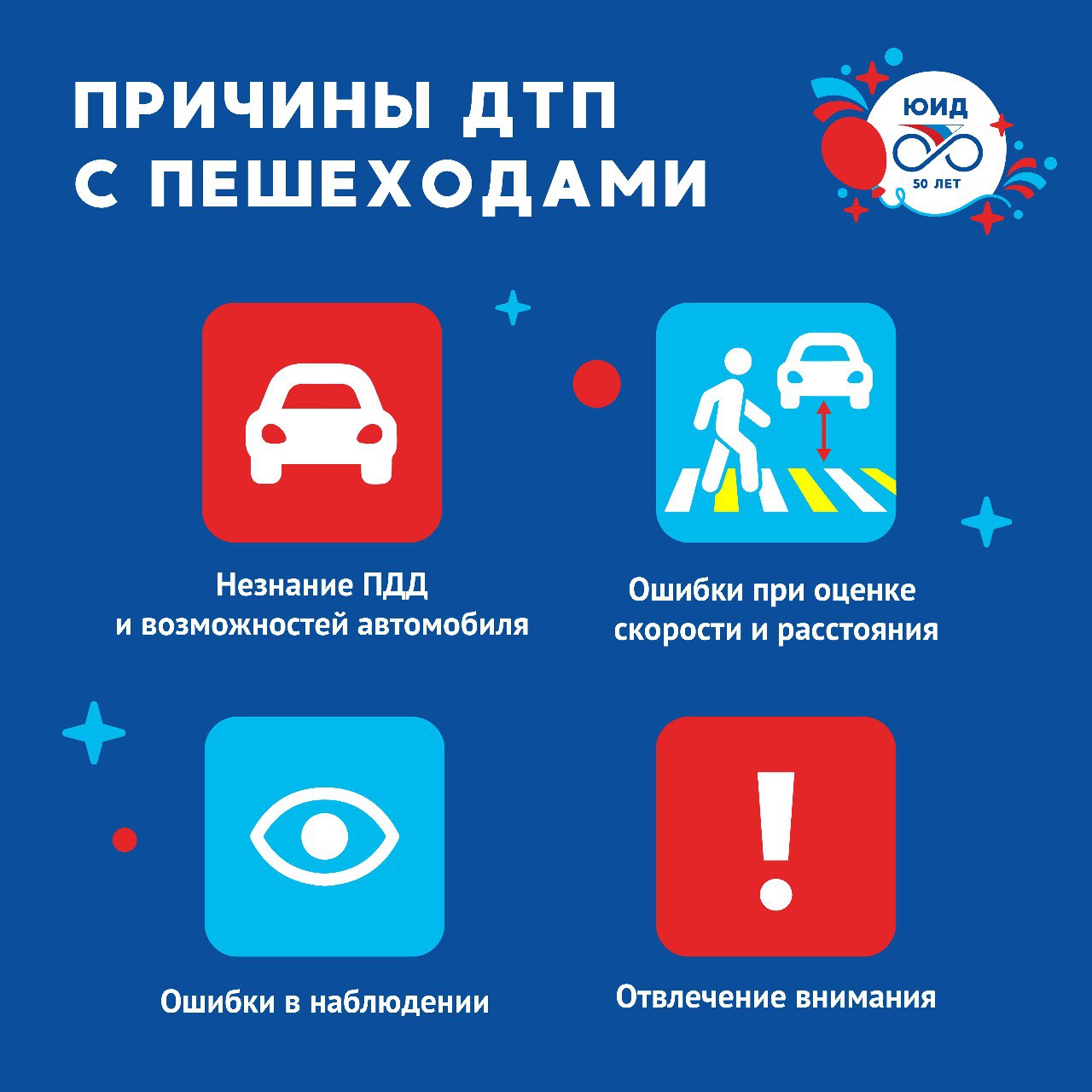 
🚶‍ ️ Пешеходы, в особенности дети, являются самой уязвимой группой среди участников дорожного движения. По неосторожности водителей происходит подавляющее большинство дорожно-транспортных происшествий.

Однако причиной ДТП могут стать неосторожность и ошибки пешеходов, такие как:

❌  неверная оценка скорости и расстояния до приближающегося автомобиля;
❌  незнание его технических возможностей и правил дорожного движения;
❌  неосмотрительность при переходе проезжей части, когда пешеход начинает движение, не убедившись в полной безопасности;
❌  отвлечение внимания. ❗ Помните! Каждый пешеход способен влиять на дорожную ситуацию. Будьте внимательны на дороге!